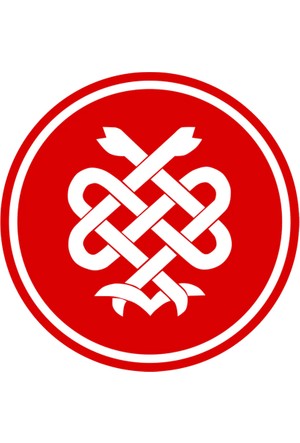 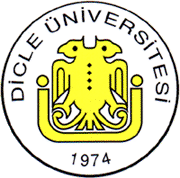 DİCLE ÜNİVERSİTESİTIP FAKÜLTESİ2021–2022 DERS YILIDÖNEM-IIIÜROGENİTAL SİSTEM HASTALIKLARI DERS KURULU30.11.2021 -04.01.2022DÖNEM III-KURUL 5ÜROGENİTAL SİSTEM HASTALIKLARI HASTALIKLARI AMAÇ VE PROGRAM ÇIKTILARI                    DİCLE ÜNİVERSİTESİ TIP FAKÜLTESİ2021-2022 EĞİTİM-ÖĞRETİM YILIDÖNEM-III ÜROGENİTAL SİSTEM HASTALIKLARI DERS KURULU                                                                   PRATİK UYGULAMA PROGRAMIDİCLE ÜNİVERSİTESİ TIP FAKÜLTESİ 2021-2022 EĞİTİM-ÖĞRETİM YILIDÖNEM – III ÜROGENİTAL SİSTEM HASTALIKLARI DERS KURULU                                                       İYİ HEKİMLİK UYGULAMALARI PROGRAMIDÖNEM – III İHU Koordinatörü: Doç. Dr. Ahmet YILMAZDİCLE ÜNİVERSİTESİ TIP FAKÜLTESİ2021-2022 EĞİTİM – ÖĞRETİMYILIDÖNEM III ÜROGENİTAL SİSTEM HASTALIKLARI DERS KURULU         PDÖ ETKİNLİĞİ TARİHLERİDerslerTeorikPratikToplamPatoloji263 (3*4)38Kadın Doğum16---16İç Hastalıkları15---15Çocuk Hastalıkları11---12Üroloji11---11Tıbbi Farmakoloji4---4Nükleer Tıp2---2Tıbbi Biyoloji-Genetik2---2Enfeksiyon Hastalıkarı2---2Radyoloji2---2Genel Cerrahi1---1PDÖ12---12TOPLAM1053108Ders Kurulu Başkanı: Doç. Dr. Elif AĞAÇAYAKDers Kurulu Başkanı: Doç. Dr. Elif AĞAÇAYAKDers Kurulu Başkanı: Doç. Dr. Elif AĞAÇAYAKDers Kurulu ÜyeleriAnabilim DalıDers SaatiProf.Dr. Kamuran BİRCANÜroloji4Prof. Dr. Abdullah GEDİKÜroloji2Doç. Dr. Mansur DAĞGÜLLİÜroloji3Doç. Dr. Onur DEDEÜroloji2Prof. Dr. Hüseyin BÜYÜKBAYRAMPatoloji3+1Prof. Dr. Selver ÖZEKİNCİPatoloji8+1Doç. Dr. Ulaş ALABALIKPatoloji7Dr. Öğr. Üyesi E. Deniz YILMAZPatoloji7+1Dr. Öğr. Üyesi Gülay AYDOĞDUPatoloji1Dr. Öğr. Üyesi Şadiye Altun TUZCUNükleer Tıp2Prof. Dr. Sadullah GİRGİNGenel Cerrahi1Prof. Dr. Zülfikar YILMAZİç Hastalıkları8Doç. Dr.Yaşar YILDIRIMİç Hastalıkları7Prof. Dr. Hasan AKKOÇT. Farmakoloji4Prof. Dr. Talip GÜLKadın Hastalıkları ve Doğum2Prof. Dr. Ahmet YALINKAYAKadın Hastalıkları ve Doğum2Prof. Dr. M. Sıddık EVSENKadın Hastalıkları ve Doğum2Doç. Dr. Elif AĞAÇAYAKKadın Hastalıkları ve Doğum1Doç.Dr. S.YAMAN TUNÇKadın Hastalıkları ve Doğum2Doç. Dr. Nurullah PEKERKadın Hastalıkları ve Doğum2Dr. Öğr. Üyesi Mehmet Sait İÇENKadın Hastalıkları ve Doğum1Dr. Öğr. Üyesi Fatih Mehmet FINDIKKadın Hastalıkları ve Doğum2Dr. Öğr. Üyesi Reyhan GÜNDÜZKadın Hastalıkları ve Doğum2Dr. Öğretim Üyesi İbrahim BUDAKRadyoloji2Prof. Dr. Recep TEKİNEnfeksiyon Hastalıkları2Doç. Dr. Selahattin TEKEŞTıbbi Biyoloji-Genetik1Dr. Öğr. Üyesi Diclehan ORALTıbbi Biyoloji-Genetik1Prof. Dr. Mustafa TAŞKESENÇocuk Sağlığı ve Hastalıkları2Dr. Öğr. Üyesi Kamil YILMAZÇocuk Sağlığı ve Hastalıkları5Dr. Öğr. Üyesi Ahmet KANÇocuk Sağlığı ve Hastalıkları1Dr. Öğr. Üyesi Mehmet TÜREÇocuk Sağlığı ve Hastalıkları1Dr. Öğr. Üyesi İbrahim DEĞERÇocuk Sağlığı ve Hastalıkları2Ders Kurulunun AdıÜROGENİTAL SİSTEM HASTALIKLARIDers Kurulunun Türü ZorunluDers Kurulunun Kredisi7Eğitim DiliTürkçeDers Kurulunun SorumlusuDoç. Dr. Elif AĞAÇAYAKDers Kurulunun Ön KoşullarıYokDers Kurulunun Süresi5 HaftaTeorik ders saati105Uygulamalı ders saati2Ders Kurulunun AmacıÜrogenital Sistem Hastalıklarının etyopatogenezi, bu hastalıkların belirtileri, temel klinik, laboratuvar ve histopatolojik bulguları, tanı ve tedavilerinin genel prensipleri hakkında bilgi kazanmaktır.Öğrenim Çıktıları 1- Ürogenital sistem hastalıklarının temel fizyopatolojisi ve klinik bulgularını sayabilmeli,2- Ürogenital sistem hastalıklarının tanısında kullanılan temellaboratuvar yöntemleri sayabilmeli ve doğru yorumu yapabilmeli, 3- Cinsel yolla bulaşan hastalıkların epidemiyolojisi hakkında bilgi sahibi olmalı,4- Toplumda sık görülen ürogenital sistem kanserlerinin erken tanı yöntemlerini sayabilmeli, 5- Ürogenital sistem hastalıklarının tedavisinde kullanılan ilaçların etkilerini, etki mekanizmalarını, farmakokinetiğini, yan tesirlerini ve ilaç etkileşmelerini açıklayabilmeli,6- Gelişim, yaşlanma ve cinsiyetin genetik yapı ile olan ilişkisini tanımlayabilmeli,7- Gebelik ve normal doğum hakkında bilgi sahibi olmalıdır.Öğretme Yöntemi(leri)Amfi dersi, demonstrasyon, uygulama, deney, ödev,Değerlendirme Yöntemi ÇSS, OYPS, Pratik Değerlendirme, Ödev, Performans DeğerlendirmesiÖnerilen KaynaklarDÖNEM  3DÖNEM  3DÖNEM  3DÖNEM  3DÖNEM  3DÖNEM  3DÖNEM  3KOMİTE 4:   ÜROGENİTAL SİSTEM HASTALIKLARI  DERS KURULU                                                                                                                                                                                                                            30.11.2021  -  04.01.2022KOMİTE 4:   ÜROGENİTAL SİSTEM HASTALIKLARI  DERS KURULU                                                                                                                                                                                                                            30.11.2021  -  04.01.2022KOMİTE 4:   ÜROGENİTAL SİSTEM HASTALIKLARI  DERS KURULU                                                                                                                                                                                                                            30.11.2021  -  04.01.2022KOMİTE 4:   ÜROGENİTAL SİSTEM HASTALIKLARI  DERS KURULU                                                                                                                                                                                                                            30.11.2021  -  04.01.2022KOMİTE 4:   ÜROGENİTAL SİSTEM HASTALIKLARI  DERS KURULU                                                                                                                                                                                                                            30.11.2021  -  04.01.2022KOMİTE 4:   ÜROGENİTAL SİSTEM HASTALIKLARI  DERS KURULU                                                                                                                                                                                                                            30.11.2021  -  04.01.2022KOMİTE 4:   ÜROGENİTAL SİSTEM HASTALIKLARI  DERS KURULU                                                                                                                                                                                                                            30.11.2021  -  04.01.2022TARİHGÜNSAATDERSKONUÖĞRETİM ÜYESİ30.11.2021Salı1Ders Kurulu Amaç ve Öğrenim HedefleriDers Kurulu BaşkanıDoç. Elif AĞAÇAYAK30.11.2021Salı2Kadın Hastalıkları ve DoğumObstetriğe giriş, gebeliğin tanımı ve Gebelik fizyolojisiProf. Dr. A. YALINKAYA30.11.2021Salı3Kadın Hastalıkları ve DoğumMenstrüel siklusDr. Öğr. Üyesi M. Sait İÇEN30.11.2021Salı4Kadın Hastalıklarıve DoğumGebelik endokrinolojisi Doç. Dr. Elif AĞAÇAYAK30.11.2021Salı5              Tıp Eğitimi       İyi Hekimlik Uygulamaları30.11.2021Salı6Tıp Eğitimiİyi Hekimlik Uygulamaları130.11.2021Salı7Tıp Eğitimiİyi Hekimlik Uygulamaları30.11.2021Salı8Tıp Eğitimiİyi Hekimlik Uygulamaları01.12.2021Çarşamba1Kadın Hastalıkları ve DoğumNormal doğumDr. Öğr. Üyesi R. GÜNDÜZ01.12.2021Çarşamba2Kadın Hastalıkları ve DoğumNormal doğumDr. Öğr. Üyesi R. GÜNDÜZ01.12.2021Çarşamba3Kadın Hastalıkları ve DoğumKontrasepsiyonDoç.Dr. N.PEKER01.12.2021Çarşamba4Kadın Hastalıkları ve DoğumKontrasepsiyonDoç.Dr. N.PEKER01.12.2021Çarşamba5Kadın Hastalıkları ve DoğumJinekolojide öykü, muayene ve tanısal yöntemlerDoç.Dr. S.YAMAN TUNÇ01.12.2021Çarşamba6PatolojiVulva ve vajen hastalıklarıDoç. Dr. Ulaş ALABALIK01.12.2021Çarşamba7Serbest çalışma01.12.2021Çarşamba8Serbest çalışma02.12.2021Perşembe1Kadın Hastalıklarıve DoğumKadın genital sistem enfeksiyonlarıDoç.Dr. S.YAMAN TUNÇ02.12.2021Perşembe2Tıbbi Biyoloji veGenetikHabitual abortusların genetik nedenleriDr. Öğr. Üyesi Diclehan ORAL02.12.2021Perşembe3Kadın Hastalıklarıve DoğumJinekolojik kanserlere giriş: EpidemiyolojiDr. Öğr. Üyesi M. Sait İÇEN02.12.2021Perşembe4Kadın Hastalıklarıve DoğumAlt genital traktus neoplazileri: Etyoloji ve patogenezProf. Dr. Talip GÜL02.12.2021Perşembe5PatolojiUterus hastalıkları patolojisiDoç. Dr. Ulaş ALABALIK02.12.2021Perşembe6PatolojiUterus hastalıkları patolojisiDoç. Dr. Ulaş ALABALIK02.12.2021Perşembe7Serbest çalışma02.12.2021Perşembe8Serbest çalışma 03.12.2021Cuma1Kadın Hastalıkları ve DoğumAntenatal bakımProf. Dr. S. EVSEN 03.12.2021Cuma2Kadın Hastalıkları ve DoğumGebelik komplikasyonları: Genel bakışProf. Dr. A. YALINKAYA 03.12.2021Cuma3Kadın Hastalıkları ve DoğumReprodüktif endokrinopatilerDoç. Elif AĞAÇAYAK 03.12.2021Cuma4Kadın Hastalıkları ve DoğumUterus ve overneoplazileri: Etyoloji vepatogenezDr. Öğr. Üyesi F. M. FINDIK 03.12.2021Cuma5T. FarmakolojiOver neoplazileri patolojisiDoç. Dr. Ulaş ALABALIK 03.12.2021Cuma6T. FarmakolojiOver neoplazileri patolojisiDoç. Dr. Ulaş ALABALIK 03.12.2021Cuma7PatolojiAndrojenler, anaboliksteroidler veantiandrojenik ilaçlarProf. Dr. H. AKKOÇ 03.12.2021Cuma8PatolojiKadın cinsiyet hormonları, kontraseptifilaçlarProf. Dr. H. AKKOÇ06.12.2021Pazartesi1Serbest çalışma06.12.2021Pazartesi2Serbest çalışma06.12.2021Pazartesi3Serbest çalışma06.12.2021Pazartesi4Serbest çalışma06.12.2021Pazartesi5İç HastalıklarıBöbrek fizyolojisinin temel prensipleriDoç. Dr. Yaşar YILDIRIM06.12.2021Pazartesi6İç HastalıklarıBöbrek fizyolojisinin temel prensipleriDoç. Dr. Yaşar YILDIRIM06.12.2021Pazartesi7PatolojiÜriner sistemin Konjenital malformasyonlarıProf. Dr. Selver ÖZEKİNCİ06.12.2021Pazartesi8PatolojiDişi üriner sistem hastalıklarıProf. Dr. Selver ÖZEKİNCİ07.12.2021Salı1Tıp EğitimiProf. Dr. Kamuran BircanProf. Dr. Pelin OktayoğluProf. Dr. Müzeyyen Yıldırım BaylanProf. Dr. Caferi Tayyar SelçukProf. Dr. Mehmet Hanifi OkurProf. Dr. Recep TekinDoç.Dr. Yaşar YıldırımDoç.Dr. Elif AğaçayakDr.Öğr.Üyesi  Tuğba YükselDoç. Dt.  Ramazan AtiçDoç. Dr.  Aslihan İbiloğluDr.Öğr.Üyesi   Fatih Mehmet FINDIKDr.Öğr.Üyesi  Ayşe Nur KeleşDoç.Dr. Mehmet Zihni Bilik07.12.2021Salı2Tıp EğitimiPDÖ-1Prof. Dr. Kamuran BircanProf. Dr. Pelin OktayoğluProf. Dr. Müzeyyen Yıldırım BaylanProf. Dr. Caferi Tayyar SelçukProf. Dr. Mehmet Hanifi OkurProf. Dr. Recep TekinDoç.Dr. Yaşar YıldırımDoç.Dr. Elif AğaçayakDr.Öğr.Üyesi  Tuğba YükselDoç. Dt.  Ramazan AtiçDoç. Dr.  Aslihan İbiloğluDr.Öğr.Üyesi   Fatih Mehmet FINDIKDr.Öğr.Üyesi  Ayşe Nur KeleşDoç.Dr. Mehmet Zihni Bilik07.12.2021Salı3Tıp EğitimiProf. Dr. Kamuran BircanProf. Dr. Pelin OktayoğluProf. Dr. Müzeyyen Yıldırım BaylanProf. Dr. Caferi Tayyar SelçukProf. Dr. Mehmet Hanifi OkurProf. Dr. Recep TekinDoç.Dr. Yaşar YıldırımDoç.Dr. Elif AğaçayakDr.Öğr.Üyesi  Tuğba YükselDoç. Dt.  Ramazan AtiçDoç. Dr.  Aslihan İbiloğluDr.Öğr.Üyesi   Fatih Mehmet FINDIKDr.Öğr.Üyesi  Ayşe Nur KeleşDoç.Dr. Mehmet Zihni Bilik07.12.2021Salı4Tıp EğitimiProf. Dr. Kamuran BircanProf. Dr. Pelin OktayoğluProf. Dr. Müzeyyen Yıldırım BaylanProf. Dr. Caferi Tayyar SelçukProf. Dr. Mehmet Hanifi OkurProf. Dr. Recep TekinDoç.Dr. Yaşar YıldırımDoç.Dr. Elif AğaçayakDr.Öğr.Üyesi  Tuğba YükselDoç. Dt.  Ramazan AtiçDoç. Dr.  Aslihan İbiloğluDr.Öğr.Üyesi   Fatih Mehmet FINDIKDr.Öğr.Üyesi  Ayşe Nur KeleşDoç.Dr. Mehmet Zihni Bilik07.12.2021Salı5   Tıp Eğitimi         İyi Hekimlik Uygulamaları07.12.2021Salı6Tıp Eğitimiİyi Hekimlik Uygulamaları207.12.2021Salı7Tıp Eğitimiİyi Hekimlik Uygulamaları07.12.2021Salı8Tıp Eğitimiİyi Hekimlik Uygulamaları08.12.2021Çarşamba1PatolojiMeme hastalıkları patolojisiProf. Dr. H. BÜYÜKBAYRAM08.12.2021Çarşamba2PatolojiMeme hastalıkları patolojisiProf. Dr. H.BÜYÜKBAYRAM08.12.2021Çarşamba3PatolojiPelvik enfeksiyon hastalıkları patolojisiDoç. Dr. Ulaş ALABALIK08.12.2021Çarşamba4PatolojiTrofoblastik hastalıkların patolojisiDoç. Dr. Ulaş ALABALIK08.12.2021Çarşamba5Kadın Hastalıkları ve DoğumFertilizasyon ve yardımcı üreme tekniklerine girişProf. Dr. S. EVSEN08.12.2021Çarşamba6Genel CerrahiMeme hastalıklarıProf. Dr. S. GİRGİN08.12.2021Çarşamba7Serbest çalışma08.12.2021Çarşamba8Serbest çalışma09.12.2021Perşembe1Çocuk Sağlığı veHastalıklarıGlomerülonefrit patogeneziDr. Öğr. Üyesi K. YILMAZ09.12.2021Perşembe2Çocuk Sağlığı veHastalıklarıGlomerülonefrit patogeneziDr. Öğr. Üyesi K. YILMAZ09.12.2021Perşembe3ÜrolojiÜriner sistemin konjenital anomalileriDoç. Dr. M. DAĞGULİ09.12.2021Perşembe4ÜrolojiÜrolojik semptomlarDoç. Dr. M. DAĞGULİ09.12.2021Perşembe5İç HastalıklarıAsit baz dengesi ve bozukluklarıDoç. Dr. Yaşar YILDIRIM09.12.2021Perşembe6İç HastalıklarıAsit baz dengesi ve bozukluklarıDoç. Dr. Yaşar YILDIRIM09.12.2021Perşembe7Serbest çalışma09.12.2021Perşembe8Serbest çalışma10.12.2021Cuma1Çocuk Sağlığı veHastalıklarıRenaltübüler hastalıklarDr.Öğr.Üyesi Ahmet KAN10.12.2021Cuma2PatolojiServikal SitolojiDr. Öğr. Üyesi Gülay AYDOĞDU10.12.2021Cuma3İç HastalıklarıÖdem Fizyopatolojisi ve ÇeşitleriProf. Dr. Z. YILMAZ10.12.2021Cuma4İç HastalıklarıSodyum metabolizması ve ödem(Ödem Fizyopatolojisi ve Çeşitleri)Prof. Dr. Z. YILMAZ10.12.2021Cuma5        PatolojiUterus, hastalıkları, over tümörleri                Trofoblastik hastalıklar ADoç. Dr. Ulaş ALABALIK10.12.2021Cuma6PatolojiUterus, hastalıkları, over tümörleriTrofoblastik hastalıklar BLAB 1Doç. Dr. Ulaş ALABALIK10.12.2021Cuma7PatolojiUterus, hastalıkları, over tümörleriTrofoblastik hastalıklar CDoç. Dr. Ulaş ALABALIK10.12.2021Cuma8PatolojiUterus, hastalıkları, over tümörleri Trofoblastik hastalıklar DDoç. Dr. Ulaş ALABALIK13.12.2021Pazartesi1Çocuk Sağlığı veHastalıklarıKronik böbrek yetmezliği fizyopatolojisiDr.Öğr.Üyesi Mehmet TÜRE13.12.2021Pazartesi2Çocuk Sağlığı veHastalıklarıProteinüriDr. Öğr. Üyesi K. YILMAZ13.12.2021Pazartesi3İç HastalıklarıBöbrek fonksiyonlarının değerlendirilmesiDoç. Dr. Yaşar YILDIRIM13.12.2021Pazartesi4İç HastalıklarıBöbrek fonksiyonlarının değerlendirilmesiDoç. Dr. Yaşar YILDIRIM13.12.2021Pazartesi5Patoloji          Meme hastalıkları  AProf. Dr. H. BÜYÜKBAYRAM13.12.2021Pazartesi6PatolojiMeme hastalıkları B    LAB 2Prof. Dr. H. BÜYÜKBAYRAM13.12.2021Pazartesi7PatolojiMeme hastalıkları CProf. Dr. H. BÜYÜKBAYRAM13.12.2021Pazartesi8PatolojiMeme hastalıkları DProf. Dr. H. BÜYÜKBAYRAM14.12.2021Salı1Tıp EğitimiProf. Dr. Kamuran BircanProf. Dr. Pelin OktayoğluProf. Dr. Müzeyyen Yıldırım BaylanProf. Dr. Caferi Tayyar SelçukProf. Dr. Mehmet Hanifi OkurProf. Dr. Recep TekinDoç.Dr. Yaşar YıldırımDoç.Dr. Elif AğaçayakDr.Öğr.Üyesi  Tuğba YükselDoç. Dr.  Ramazan AtiçDoç. Dr.  Aslihan İbiloğluDr.Öğr.Üyesi   Fatih Mehmet FINDIKDr.Öğr.Üyesi  Ayşe Nur KeleşDoç.Dr. Mehmet Zihni Bilik14.12.2021Salı2Tıp EğitimiPDÖ-2Prof. Dr. Kamuran BircanProf. Dr. Pelin OktayoğluProf. Dr. Müzeyyen Yıldırım BaylanProf. Dr. Caferi Tayyar SelçukProf. Dr. Mehmet Hanifi OkurProf. Dr. Recep TekinDoç.Dr. Yaşar YıldırımDoç.Dr. Elif AğaçayakDr.Öğr.Üyesi  Tuğba YükselDoç. Dr.  Ramazan AtiçDoç. Dr.  Aslihan İbiloğluDr.Öğr.Üyesi   Fatih Mehmet FINDIKDr.Öğr.Üyesi  Ayşe Nur KeleşDoç.Dr. Mehmet Zihni Bilik14.12.2021Salı3Tıp EğitimiProf. Dr. Kamuran BircanProf. Dr. Pelin OktayoğluProf. Dr. Müzeyyen Yıldırım BaylanProf. Dr. Caferi Tayyar SelçukProf. Dr. Mehmet Hanifi OkurProf. Dr. Recep TekinDoç.Dr. Yaşar YıldırımDoç.Dr. Elif AğaçayakDr.Öğr.Üyesi  Tuğba YükselDoç. Dr.  Ramazan AtiçDoç. Dr.  Aslihan İbiloğluDr.Öğr.Üyesi   Fatih Mehmet FINDIKDr.Öğr.Üyesi  Ayşe Nur KeleşDoç.Dr. Mehmet Zihni Bilik14.12.2021Salı4Tıp EğitimiProf. Dr. Kamuran BircanProf. Dr. Pelin OktayoğluProf. Dr. Müzeyyen Yıldırım BaylanProf. Dr. Caferi Tayyar SelçukProf. Dr. Mehmet Hanifi OkurProf. Dr. Recep TekinDoç.Dr. Yaşar YıldırımDoç.Dr. Elif AğaçayakDr.Öğr.Üyesi  Tuğba YükselDoç. Dr.  Ramazan AtiçDoç. Dr.  Aslihan İbiloğluDr.Öğr.Üyesi   Fatih Mehmet FINDIKDr.Öğr.Üyesi  Ayşe Nur KeleşDoç.Dr. Mehmet Zihni Bilik14.12.2021Salı5      Tıp Eğitimi     İyi Hekimlik Uygulamaları14.12.2021Salı6Tıp Eğitimiİyi Hekimlik Uygulamaları314.12.2021Salı7Tıp Eğitimiİyi Hekimlik Uygulamaları14.12.2021Salı8Tıp Eğitimiİyi Hekimlik Uygulamaları15.12.2021Çarşamba1Çocuk Sağlığı veHastalıklarıAkut böbrek yetmezliğiProf. Dr. M. TAŞKESEN15.12.2021Çarşamba2Çocuk Sağlığı veHastalıklarıAkut böbrek yetmezliğiProf. Dr. M. TAŞKESEN15.12.2021Çarşamba3İç HastalıklarıSistemik hastalıklarda böbrek tutulumuProf. Dr. Z. YILMAZ15.12.2021Çarşamba4İç HastalıklarıSistemik hastalıklarda böbrek tutulumuProf. Dr. Z. YILMAZ15.12.2021Çarşamba5Tıbbi Biyoloji veGenetikİnfertilite ve genetikDoç. Dr. S. TEKEŞ15.12.2021Çarşamba6Serbest çalışma15.12.2021Çarşamba7Serbest çalışma15.12.2021Çarşamba8Serbest çalışma16.12.2021Perşembe1Çocuk Sağlığı veHastalıklarıİnterstisiyel nefritlerDr.Öğr.Üyesi İbrahim DEĞER16.12.2021Perşembe2Çocuk Sağlığı veHastalıklarıSıvı-Elektrolit dengesi ve bozukluklarıDr. Öğr. Üyesi K. YILMAZ16.12.2021Perşembe3PatolojiGlomerüler hastalıkların patolojisiDoç. Dr. U. ALABALIK16.12.2021Perşembe4PatolojiGlomerüler hastalıkların patolojisiDoç. Dr. U. ALABALIK16.12.2021Perşembe5T. FarmakolojiDiüretiklerProf. Dr. H. AKKOÇ16.12.2021Perşembe6T. FarmakolojiDiüretiklerProf. Dr. H. AKKOÇ16.12.2021Perşembe7Serbest çalışma16.12.2021Perşembe8Serbest çalışma17.12.2021Cuma1Çocuk Sağlığı veHastalıklarıSıvı-Elektrolit dengesi ve bozukluklarıDr. Öğr. Üyesi K. YILMAZ17.12.2021Cuma2Çocuk Sağlığı veHastalıklarıBöbreğin kalıtsal hastalıklarıDr.Öğr.Üyesi İbrahim DEĞER17.12.2021Cuma3İç HastalıklarıHipertansiyon - patogenezProf. Dr. Z. YILMAZ17.12.2021Cuma4İç HastalıklarıHipertansiyon - klinik görünümProf. Dr. Z. YILMAZ17.12.2021Cuma5İç HastalıklarıDiabetiknefropatiDoç. Dr. Yaşar YILDIRIM17.12.2021Cuma6İç HastalıklarıGebelik ve böbrekProf. Dr. Z. YILMAZ17.12.2021Cuma7PatolojiTestis tümörleriProf. Dr. Selver ÖZEKİNCİ17.12.2021Cuma8PatolojiTestis tümörleriProf. Dr. Selver ÖZEKİNCİ20.12.2021Pazartesi1PatolojiMeme hastalıklarıProf. Dr. H. BÜYÜKBAYRAM20.12.2021Pazartesi2ÜrolojiTaş hastalığı etyopatogeneziDoç. Dr. M. DAĞGÜLLİ20.12.2021Pazartesi3RadyolojiÜrogenital sistem radyolojisiDr. Öğretim Üyesi İbrahim  BUDAK20.12.2021Pazartesi4RadyolojiÜrogenital sistem radyolojisiDr. Öğretim Üyesi İbrahim BUDAK20.12.2021Pazartesi5PatolojiBöbreğin interstisiyel hastalıklarıpatolojisiDoç. Dr. Ulaş ALABALIK20.12.2021Pazartesi6PatolojiBöbreğin tübüler hastalıkları patolojisiDoç. Dr. Ulaş ALABALIK20.12.2021Pazartesi7PatolojiBöbreğin vasküler hastalıklarınınpatolojisiDoç. Dr. Ulaş ALABALIK20.12.2021Pazartesi8Serbest çalışma21.12.2021Salı1Tıp EğitimiProf. Dr. Kamuran BircanProf. Dr. Pelin OktayoğluProf. Dr . Müzeyyen Yıldırım BaylanProf. Dr . Caferi Tayyar SelçukProf. Dr . Mehmet Hanifi OkurProf. Dr. Recep TekinDoç.Dr. Yaşar YıldırımDoç.Dr. Elif AğaçayakDr.Öğr.Üyesi  Tuğba YükselDoç. Dr. Ramazan AtiçDoç. Dr.  Aslihan İbiloğluDr.Öğr.Üyesi   Fatih Mehmet FINDIKDr.Öğr.Üyesi  Ayşe Nur KeleşDoç.Dr. Mehmet Zihni Bilik21.12.2021Salı2Tıp EğitimiPDÖ-3Prof. Dr. Kamuran BircanProf. Dr. Pelin OktayoğluProf. Dr . Müzeyyen Yıldırım BaylanProf. Dr . Caferi Tayyar SelçukProf. Dr . Mehmet Hanifi OkurProf. Dr. Recep TekinDoç.Dr. Yaşar YıldırımDoç.Dr. Elif AğaçayakDr.Öğr.Üyesi  Tuğba YükselDoç. Dr. Ramazan AtiçDoç. Dr.  Aslihan İbiloğluDr.Öğr.Üyesi   Fatih Mehmet FINDIKDr.Öğr.Üyesi  Ayşe Nur KeleşDoç.Dr. Mehmet Zihni Bilik21.12.2021Salı3Tıp EğitimiProf. Dr. Kamuran BircanProf. Dr. Pelin OktayoğluProf. Dr . Müzeyyen Yıldırım BaylanProf. Dr . Caferi Tayyar SelçukProf. Dr . Mehmet Hanifi OkurProf. Dr. Recep TekinDoç.Dr. Yaşar YıldırımDoç.Dr. Elif AğaçayakDr.Öğr.Üyesi  Tuğba YükselDoç. Dr. Ramazan AtiçDoç. Dr.  Aslihan İbiloğluDr.Öğr.Üyesi   Fatih Mehmet FINDIKDr.Öğr.Üyesi  Ayşe Nur KeleşDoç.Dr. Mehmet Zihni Bilik21.12.2021Salı4Tıp EğitimiProf. Dr. Kamuran BircanProf. Dr. Pelin OktayoğluProf. Dr . Müzeyyen Yıldırım BaylanProf. Dr . Caferi Tayyar SelçukProf. Dr . Mehmet Hanifi OkurProf. Dr. Recep TekinDoç.Dr. Yaşar YıldırımDoç.Dr. Elif AğaçayakDr.Öğr.Üyesi  Tuğba YükselDoç. Dr. Ramazan AtiçDoç. Dr.  Aslihan İbiloğluDr.Öğr.Üyesi   Fatih Mehmet FINDIKDr.Öğr.Üyesi  Ayşe Nur KeleşDoç.Dr. Mehmet Zihni Bilik21.12.2021Salı5    Tıp Eğitimi         İyi Hekimlik Uygulamaları21.12.2021Salı6Tıp Eğitimiİyi Hekimlik Uygulamaları421.12.2021Salı7Tıp Eğitimiİyi Hekimlik Uygulamaları21.12.2021Salı8Tıp Eğitimiİyi Hekimlik Uygulamaları22.12.2021Çarşamba1ÜrolojiAlt üriner sistem disfonksiyonuProf. Dr. A. GEDİK22.12.2021Çarşamba2İç HastalıklarıPoliüriProf. Dr. Z. YILMAZ22.12.2021Çarşamba3PatolojiÜriner sistem tümörleri patolojisiProf. Dr. Selver ÖZEKİNCİ22.12.2021Çarşamba4PatolojiÜriner sistem tümörleri patolojisiProf. Dr. Selver ÖZEKİNCİ22.12.2021Çarşamba5ÜrolojiBenign prostat hiperplazisiProf.Dr. Kamuran BİRCAN22.12.2021Çarşamba6ÜrolojiObstrüksiyon fizyopatolojisiProf.Dr. Kamuran BİRCAN22.12.2021Çarşamba7ÜrolojiAkut ve kronik renal yetmezliğinde üroloğun rolüProf. Dr. A.GEDİK22.12.2021Çarşamba8Serbest çalışma23.12.2021Perşembe1PatolojiProstat hastalıkları patolojisiProf. Dr. Selver ÖZEKİNCİ23.12.2021Perşembe2PatolojiProstat hastalıkları patolojisiProf. Dr. Selver ÖZEKİNCİ23.12.2021Perşembe3ÜrolojiGenitoüriner sistem tümörüProf.Dr. Kamuran BİRCAN23.12.2021Perşembe4ÜrolojiGenitoüriner sistem tümörüProf.Dr. Kamuran BİRCAN23.12.2021Perşembe5          Tıp Eğitimi            İyi Hekimlik Uygulamaları23.12.2021Perşembe6Tıp Eğitimiİyi Hekimlik Uygulamaları523.12.2021Perşembe7Tıp Eğitimiİyi Hekimlik Uygulamaları23.12.2021Perşembe8Tıp Eğitimiİyi Hekimlik Uygulamaları24.12.2021Cuma1ÜrolojiErkek infertilitesiDoç. Dr. O. DEDE24.12.2021Cuma2ÜrolojiErkek seksüel disfonksiyonDoç. Dr. O. DEDE24.12.2021Cuma3EnfeksiyonHastalıklarıCinsel yolla bulaşan hastalıklarProf. Dr. R. TEKİN24.12.2021Cuma4EnfeksiyonHastalıklarıCinsel yolla bulaşan hastalıklarProf. Dr. R. TEKİN24.12.2021Cuma5    Tıp Eğitimi                       İyi Hekimlik Uygulamaları24.12.2021Cuma6Tıp Eğitimiİyi Hekimlik Uygulamaları624.12.2021Cuma7Tıp Eğitimiİyi Hekimlik Uygulamaları24.12.2021Cuma8Tıp Eğitimiİyi Hekimlik Uygulamaları27.12.2021Pazartesi1Nükleer TıpNefroürolojide Nükleer Tıp UygulamalarıDr. Öğr. Üyesi Şadiye Altun TUZCU27.12.2021Pazartesi2Nükleer TıpNefroürolojide Nükleer Tıp UygulamalarıDr. Öğr. Üyesi Şadiye Altun TUZCU27.12.2021Pazartesi3PatolojiBöbrek Transplantasyonu PatolojisiDr. Öğr. Üyesi U. ALABALIK27.12.2021Pazartesi4PatolojiBöbrek Transplantasyonu PatolojisiDr. Öğr. Üyesi U.ALABALIK27.12.2021Pazartesi5PatolojiÜropatoloji AProf. Dr. Selver ÖZEKİNCİ27.12.2021Pazartesi6PatolojiÜropatoloji BLABProf. Dr. Selver ÖZEKİNCİ27.12.2021Pazartesi7PatolojiÜropatoloji CProf. Dr. Selver ÖZEKİNCİ27.12.2021Pazartesi8PatolojiÜropatoloji DProf. Dr. Selver ÖZEKİNCİ28.12.2021Salı1Tıp Eğitimi28.12.2021Salı2Tıp Eğitimi28.12.2021Salı3Tıp EğitimiİYİ HEKİMLİK UYGULAMALARI SINAVI28.12.2021Salı4Tıp Eğitimi28.12.2021Salı5Tıp Eğitimi28.12.2021Salı6Tıp Eğitimi28.12.2021Salı7Tıp Eğitimi28.12.2021Salı8Tıp Eğitimi29.12.2021Çarşamba1Serbest çalışma29.12.2021Çarşamba2Serbest çalışma29.12.2021Çarşamba 3Serbest çalışma29.12.2021Çarşamba 4Serbest çalışma29.12.2021Çarşamba5Serbest çalışma29.12.2021Çarşamba6Serbest çalışma29.12.2021Çarşamba7Serbest çalışma29.12.2021Çarşamba8Serbest çalışma30.12.2021Perşembe1Serbest çalışma30.12.2021Perşembe2Serbest çalışma30.12.2021Perşembe 3Serbest çalışma30.12.2021Perşembe 4Serbest çalışma30.12.2021Perşembe5Serbest çalışma30.12.2021Perşembe6Serbest çalışma30.12.2021Perşembe7Serbest çalışma30.12.2021Perşembe8Serbest çalışma31.12.2021Cuma1Serbest çalışma31.12.2021Cuma2Serbest çalışma31.12.2021Cuma3Serbest çalışma31.12.2021Cuma4Serbest çalışma31.12.2021Cuma5Serbest çalışma31.12.2021Cuma6Serbest çalışma31.12.2021Cuma7Serbest çalışma31.12.2021Cuma8Serbest çalışma03.01.2022Pazartesi103.01.2022Pazartesi203.01.2022Pazartesi  3DERS KURULU SINAVI03.01.2022Pazartesi410:0003.01.2022Pazartesi5Sınav değerlendirmesi 03.01.2022Pazartesi6(dönem-3 Amfisi)03.01.2022Pazartesi7Serbest çalışma03.01.2022Pazartesi8Serbest çalışma19.01.2022Çarşamba119.01.2022Çarşamba219.01.2022Çarşamba319.01.2022Çarşamba419.01.2022Çarşamba51. YARIYIL SONU SINAVI19.01.2022Çarşamba6Saat: 14.0019.01.2022Çarşamba719.01.2022Çarşamba8NoTARİHSAATPatolojiÖğretim Üyesi110.12.202113:30 - 17:20        Uterus, hastalıkları, Over                tümörleri, Trofoblastik hastalıklarDoç. Dr. Ulaş ALABALIK213.12.202113:30 - 17:20Meme hastalıklarıProf. Dr. H. BÜYÜKBAYRAM327.12.202113:30 - 17:20ÜropatolojiProf. Dr. Selver ÖZEKİNCİUygulamaÖğretim Üyesi  30.11.2021  30.11.2021  07.12.2021  07.12.2021  14.12.2021  14.12.2021  21.12.2021  21.12.2021  23.12.2021  23.12.2021  24.12.2021  24.12.2021YERUygulamaÖğretim Üyesi13:30-15:0015:30-   17:0013:30-   15:0015:30-   17:0013:30-   15:0015:30-   17:0013:30-   15:0015:30-   17:0013:30-   15:0015:30-   17:0013:30-   15:0015:30-   17:00YERMeme veAksiller bölge muayenesiDr. Öğr. Üyesi Vasfiye DEMİRABGHEF      I      J      C      D     K     LMBLKadın ve Erkekte İdrar sondası takabilmeDoç. Dr. Onur DEDEBAHGFE     J      I     D     C      L     KMBLGebe muayenesi DÖBDoç. Dr. Elif AĞAÇAYAKCDIJABKLEFGHMBLYüzeyel suture atabilme vealabilmeDoç.Dr.Burak Veli ÜLGERDCJIBALKFEHGDERSLİK-2Airway uygulama ve orotrakealentübasyonDr. Öğr. Üyesi Mahir KUYUMCUEFKLCDGHABIJDERSLİK-3Batın muayenesiDoç. Dr. Feyzullah UÇMAKFELKDEHGBAJIİHU grupları: İHU dersleri için sınıf listesinden 12 grup (A-L) oluşturulacaktır.İHU grupları: İHU dersleri için sınıf listesinden 12 grup (A-L) oluşturulacaktır.İHU grupları: İHU dersleri için sınıf listesinden 12 grup (A-L) oluşturulacaktır.İHU grupları: İHU dersleri için sınıf listesinden 12 grup (A-L) oluşturulacaktır.İHU grupları: İHU dersleri için sınıf listesinden 12 grup (A-L) oluşturulacaktır.İHU grupları: İHU dersleri için sınıf listesinden 12 grup (A-L) oluşturulacaktır.Uygulama yerleri: Uygulamalar Tıp Eğitimi Beceri laboratuvarlarında yapılacak olup ders kurulu başlangıcında öğrenci panosunda duyurulacaktır.Uygulama yerleri: Uygulamalar Tıp Eğitimi Beceri laboratuvarlarında yapılacak olup ders kurulu başlangıcında öğrenci panosunda duyurulacaktır.Uygulama yerleri: Uygulamalar Tıp Eğitimi Beceri laboratuvarlarında yapılacak olup ders kurulu başlangıcında öğrenci panosunda duyurulacaktır.Uygulama yerleri: Uygulamalar Tıp Eğitimi Beceri laboratuvarlarında yapılacak olup ders kurulu başlangıcında öğrenci panosunda duyurulacaktır.Uygulama yerleri: Uygulamalar Tıp Eğitimi Beceri laboratuvarlarında yapılacak olup ders kurulu başlangıcında öğrenci panosunda duyurulacaktır.Uygulama yerleri: Uygulamalar Tıp Eğitimi Beceri laboratuvarlarında yapılacak olup ders kurulu başlangıcında öğrenci panosunda duyurulacaktır.Uygulama yerleri: Uygulamalar Tıp Eğitimi Beceri laboratuvarlarında yapılacak olup ders kurulu başlangıcında öğrenci panosunda duyurulacaktır.Uygulama yerleri: Uygulamalar Tıp Eğitimi Beceri laboratuvarlarında yapılacak olup ders kurulu başlangıcında öğrenci panosunda duyurulacaktır.Uygulama yerleri: Uygulamalar Tıp Eğitimi Beceri laboratuvarlarında yapılacak olup ders kurulu başlangıcında öğrenci panosunda duyurulacaktır.PDÖ - 1PDÖ - 2PDÖ - 307.12.202114.12.202121.12.2021